 ANEXO 5MAPA DE VENTAS DE ENERGÍA Y NÚMERO DE CLIENTES, POR REGIONES 2020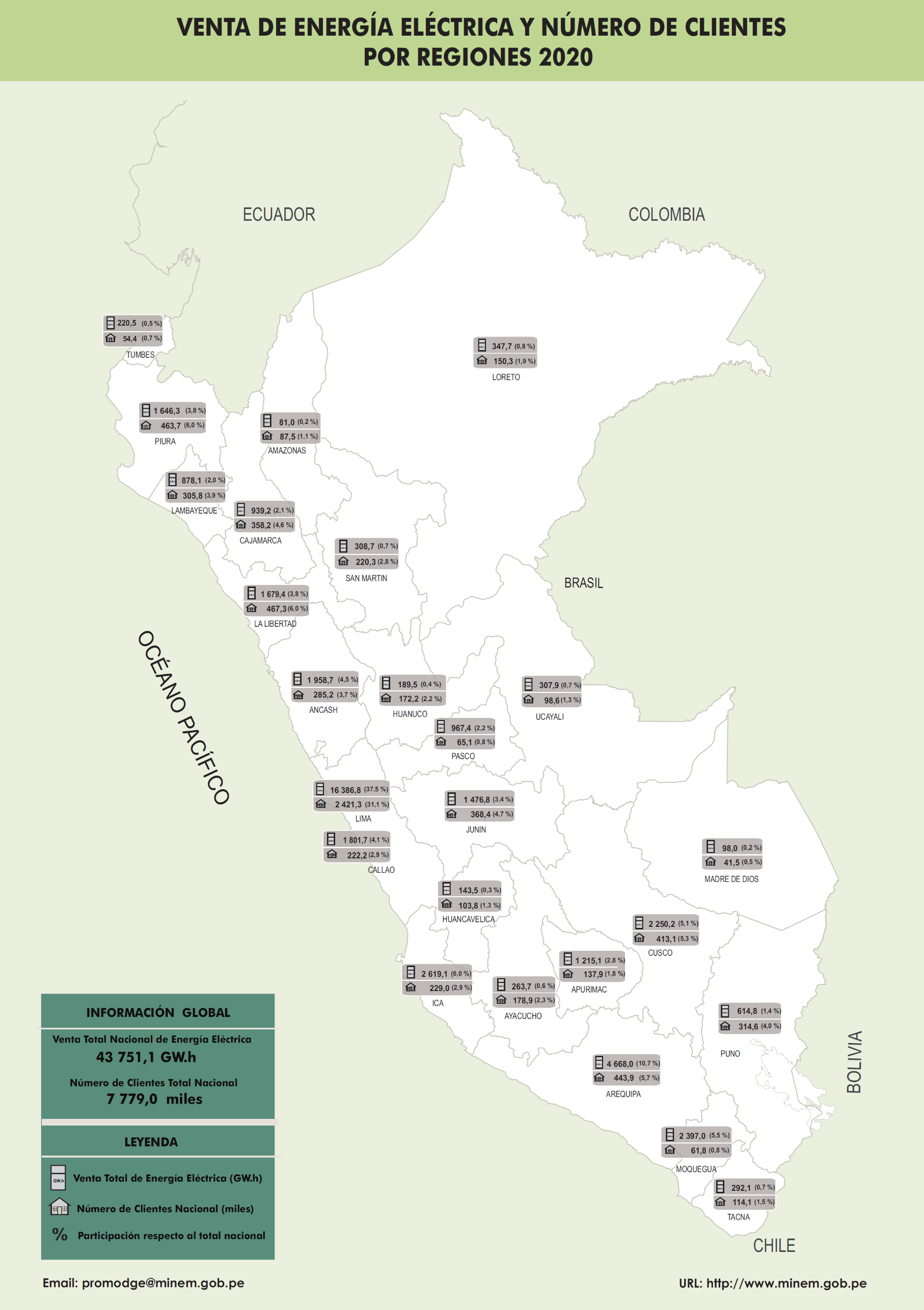 